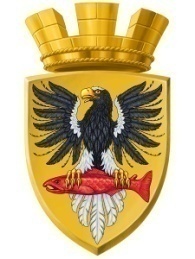                           Р О С С И Й С К А Я   Ф Е Д Е Р А Ц И ЯКАМЧАТСКИЙ КРАЙП О С Т А Н О В Л Е Н И ЕАДМИНИСТРАЦИИ ЕЛИЗОВСКОГО ГОРОДСКОГО ПОСЕЛЕНИЯот 28.08.2017 года	  				           № 824-п         г. ЕлизовоОб утверждении градостроительного плана земельного участка с кадастровым номером 41:05:0101007:1987 	Руководствуясь статьей 8, статьей 44 Градостроительного кодекса Российской Федерации, пунктом 20 части 1 статьи 14 Федерального закона от 06.10.2003 №131-ФЗ «Об общих принципах организации местного самоуправления в Российской Федерации», согласно Уставу Елизовского городского поселения и Административному регламенту по предоставлению администрацией Елизовского городского поселения административному регламенту по предоставлению администрацией Елизовского городского поселения муниципальной услуги «Подготовка и выдача градостроительных планов земельных участков», утвержденному постановлением администрации Елизовского городского поселения от 12.02.2016 № 92-п, на основании постановления администрации Елизовского городского поселения от 05.04.2017 №307-п ПОСТАНОВЛЯЮ:1. Утвердить градостроительный план земельного участка с кадастровым номером 41:05:0101007:1987 площадью 1749 кв.м., местоположением:  Камчатский край, Елизовский р-н, г.Елизово, ул. Томская, согласно приложению к настоящему постановлению.2. Управлению делами администрации Елизовского городского поселения  опубликовать (обнародовать) настоящее постановление в информационно – телекоммуникационной сети «Интернет» на официальном сайте администрации Елизовского городского поселения.         3. Контроль за исполнением настоящего постановления возложить на  руководителя Управления архитектуры и градостроительства администрации Елизовского городского поселения.Глава администрации Елизовского городского поселения                                                      Д.Б. ЩипицынСОГЛАСОВАНИЕ:Заместитель Главыадминистрации Елизовскогогородского поселения                      _______________________________ В.А. МаслоРуководитель Управления делами администрации Елизовскогогородского поселения                      _______________________________ О.В. БочарниковаЗаместитель руководителя -начальник юридического отделаУправления делами администрацииЕлизовского городского поселения  _______________________________ О.Е. ИващенкоИ.о. Руководителя Управления архитектурыи градостроительства администрацииЕлизовского городского поселения _______________________________ И.В. ГунинаИсполнитель – Шурыгина О.В., тел.7-30-11, Управление архитектуры и градостроительства администрации Елизовского городского поселения._________________________________________________________________________________Рассылка: Управление архитектуры и градостроительства администрации ЕГП, Управление делами администрации ЕГП, Управление имущества ЕГП.